Corporate GovernanceModule 1 Corporate Governance Issues, Concepts and Domain 1/11.1 Introduction 1/11.2 External and Internal Governance of Group Activities 1/21.3 Feudal Economies and Financial Markets 1/31.4 Embryonic Corporate Governance Mechanisms 1/51.5 Foundations of the Corporate Governance Framework 1/71.6 External Governance Mechanisms to Facilitate Economic Development 1/111.7 Protecting the Providers of Capital and Society 1/151.8 Listed Company Behaviour – On (Off) the Agenda 1/181.9 Market Madness, Excess and Trust Lost 1/211.10 Trust – A Fundamental Requirement in Economic Relations 1/281.11 The Domains of Corporate Governance 1/29
Module 2 External Governance – Law and Regulation 2/12.1 Introduction 2/12.2 External Mandates on Internal Governance 2/22.3 Legal Systems 2/32.4 Evolutionary Development of Legal and Regulatory Frameworks 2/62.5 Contemporary Company Law 2/112.6 Mandates on Stewardship and Accountability 2/182.7 Winds of Change 2/252.8 Barriers to Improvement 2/28
Module 3 Codes of ‘Best Practice’ and Norms of Behaviour 3/13.1 Introduction 3/13.2 External Pronouncements about Internal Governance Practices 3/43.3 The Theory Behind Best Practice Recommendations 3/83.4 ‘Best Practice’ Corporate Governance Reform – Narrow in Focus 3/113.5 Around the World – Inconsistencies in Reports 3/153.6 Norms, Expectations and Behaviours 3/183.7 Stimuli for Changes in External Governance 3/23
Module 4 Boards of Directors: The Lynchpin 4/14.1 Introduction 4/14.2 The Basis for the Board of Directors 4/24.3 Shaking the Foundations of the Established Order 4/54.4 Legal Responsibilities of Directors 4/104.5 Who are the Directors? 4/124.6 Expected Boardroom Practices 4/124.7 Follow-on Recommendations and Mandates 4/154.8 The State of Play in the Boardroom 4/20
Module 5 Internal Controls and Accountability 5/15.1 Introduction 5/15.2 Foundations of Enterprise Accountability and Control 5/35.3 Information and Decisions – A Theoretical Model of ‘Control’ 5/105.4 From Theory to Application 5/115.5 Internal Predictive Models – Informal and Formal Mechanisms 5/145.6 External Recommendations about Internal Control 5/155.7 Internal Governance – Guide, Support, Control and Account for Decisions 5/155.8 The Human Dimension – Unexpected Responses 5/165.9 Gaming and Manipulation 5/205.10 Budgets Up Close 5/205.11 A Lesson about Governance Mechanisms 5/25
Module 6 Risk Management 6/16.1 Introduction 6/16.2 How the Understanding of Risk Developed 6/36.3 Implications of Risk – Sudden Shifts in Value 6/66.4 The Multiple Dimensions of Risk 6/76.5 Deep Muddy Waters 6/96.6 Risk Management – Like Holding Eels 6/136.7 Risk in the Strategic Context 6/176.8 Being Real and Prepared 6/21
Module 7 Financial Market Supervision and Control 7/17.1 Introduction 7/17.2 The Money System – Financial Markets 7/27.3 Understanding ‘The City’ – Capital Markets 7/57.4 Markets, Derivatives, Regulation . . .What is the Relevance? 7/117.5 Financial Regulation – Solutions to Perceptions of Market Problems 7/117.6 The Simple Lesson about Strategic Change 7/177.7 A New Focus for Financial Market Governance 7/177.8 Current National Models of Financial Supervision 7/207.9 Supra-national Authorities 7/217.10 Design of an Integrated Regulator – The UK Financial Services Authority 7/23
Module 8 Governance and Financial Market Economics 8/18.1 Introduction 8/18.2 Financial Market Economics – Structural Variation 8/28.3 Research and Debate about Governance Effects on Capital Markets 8/68.4 Trade-offs in Supervision – Choices for Investors, Companies and Society 8/88.5 Corporate Supervision – Legal Context Variation 8/118.6 Supervisory Approach – Answers Not Clear Cut from Practice 8/148.7 Contextual Influences in Markets 8/228.8 A Lesson from the Economic Failures 8/278.9 Power, Culture, Cycles, Psychology and . . . 8/29
Module 9 External Reporting Need vs. Delivery 9/19.1 Introduction 9/19.2 The Need for Accountability – Birth of a Profession 9/29.3 A Drive Towards Standardisation 9/79.4 External Accountability Today – GAAP Financial Statements 9/99.5 Accounting and Reporting – Its Use and Purpose 9/129.6 Auditing the Financial Accounts 9/149.7 The Audit Committee – Overseer of the Auditors 9/189.8 The Many Kinds of Audit 9/209.9 Patterns in Frauds and Accounting Manipulations 9/269.10 Is One Audit Methodology Superior to Another? 9/30
Module 10 Definition Inconsistency and System Improvement 10/110.1 Introduction 10/110.2 The Term ‘Corporate Governance’ 10/210.3 Corporate Governance – An Inconsistent Notion 10/410.4 The Challenge of Definitional Ambiguity 10/910.5 Variation in ‘Domain’, ‘Aspects’ and ‘Specificity’ 10/1410.6 Does Variation in Definitions Really Matter? 10/1610.7 Guiding Corporate Governance Analysis 10/1810.8 Rethinking Governance System Improvement 10/19
Module 11 Reality in the Face of Prescription 11/111.1 Introduction 11/111.2 Lack of Trust – Symptom or Problem 11/311.3 Policy Response – Punish the Individual 11/511.4 Policy Response – Tinker with the Board 11/611.5 Independence – Reality from the Individual Perspective 11/811.6 The Different Assumptions in a System Paradigm 11/911.7 Statistical Evidence on the Governance System 11/1011.8 Bottom-up Exploration of the Reporting Process 11/1311.9 Illegitimate Differences – Financial Statement ‘Black Magic’ 11/1611.10 Boardroom Functions in Company Reporting 11/1911.11 Disconnects from the Internal System 11/231 - Corporate Governance Issues, Concepts and Domain1.1 Introduction 1/11.2 External and Internal Governance of Group Activities 1/2Even barter systems have taboos and expected normsInformal groups develop agreement and act collectively for mutual purposeCoordination to achieve collective objectiveAvoid violating expected norms and behavioursInternal governanceExternal governance limits autonomy of enterprise in organisation and activitiesInternal governance limits autonomy of individuals in enterprise1.3 Feudal Economies and Financial Markets 1/3Goldsmiths began to take deposits of valuablesGoldsmiths and merchants established banks1.4 Embryonic Corporate Governance Mechanisms 1/5Practice of holding and moving physical valuables replaced with banking ordersCheques, draftsDraft system entailed risksDepositor owns assetsBank is reliable place to hold, sufficient valuables on deposit to settleWithdrawer is intended recipientInitial organisations relied on reputationDid not scale for volume and geographyJoined into collective solutions (London Stock Exchange)1.5 Foundations of the Corporate Governance Framework 1/7Evolved from land-owning system in EuropeLand not only economic asset but also source of power and statusStrict settlement: landowner only owned tenancy for their lifetimeLand belonged to estate, not squireResident agent responsible forFinding tenants, negotiating leases, husbandry covenants, improvementsCollection, disbursement, accountingEstate accounting systemEmphasis on net cash as revenueInvisibility of capitalCanals and Railroads used similar accounting systemDirectors seen as agents/trustees1.6 External Governance Mechanisms to Facilitate Economic Development 1/11Coffee house capital marketsJobbers linked investors with capital seekersJoint stock companyPermitted shares to be transferred from one owner to another without permission of other ownersJobbers began to organise flotation of companies and facilitate transfer of shares1.7 Protecting the Providers of Capital and Society 1/15World is dependent on financial marketsIf investors lose confidence the funding of the economy is put at riskBubble Act (1720): prohibited raising of capital in public market except of joint-stock companyAlso prohibited activities except those permitted in chartersRules for stock exchange members to deal with behaviour of intermediariesRegulators supervise relationship between companies traded in public markets1.8 Listed Company Behaviour – On (Off) the Agenda 1/18First known use of term corporate governance Tricker (1976)Originally used primarily for company secretaryEnsures requirements set out in company law1.9 Market Madness, Excess and Trust Lost 1/211990s – growth of stock marketExecutive compensation also escalated1.10 Trust – A Fundamental Requirement in Economic Relations 1/28All economic transactions require trustEven money is intangible without intrinsic value => relies on belief in economic strength, efficacy, honestyBeliefs necessary for financial markets:Issuers of instruments have ability to fulfil obligationsInstruments are valid and authenticSellers will deliver as agreedPurchases will pay as agreedPertinent information about issuer is available and reliableInstruments can be accurately valuedRelevant information is available to all1.11 The Domains of Corporate Governance 1/29Corporate management is owner’s agentCorporate governance aim:Reliable performance reporting (accounting standards, audits, legal sanctions)Reliability through management supervision by board of directorsLesser extent: auditors and company executive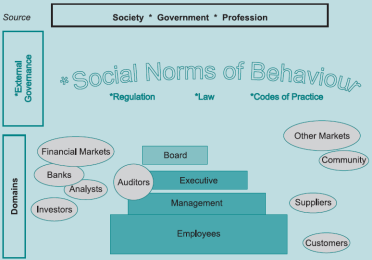 Learning Summary 1/33Review Questions 1/34Case Study 1/382 - External Governance – Law and Regulation2.1 Introduction 2/1External corporate governance frameworkRules guidance, controls arising outside organisationIntended to influence decisions within organisationLaws, regulations, codes of practice, social norms (implicit)2.2 External Mandates on Internal Governance 2/2Degree of prescription varies by jurisdictionFrance (SARL, SA), Germany (AG, GmbH)British/American little distinction; little prescription on internal orgaisation2.3 Legal Systems 2/3Classification: background, development, sources of law, methodologyMost widespread: civil, commonCivil law: comprehensive set of statutes and codesHighly systematised and structuredCommon law: Created both by legislation and judgedJudicial precedentsDecisions of higher courts bind lower courtsCross-system influences- mixed legal systems and anomalies2.4 Evolutionary Development of Legal and Regulatory Frameworks 2/6As financial markets evolveIssues ariseStimulate development of corporate governance mechanisms to solve issuesMost business and non-business activities carried out by sole traders, partnerships, unincorporated associations but:Most economically and socially important organisational entity is the limited liability companyCreated by statutes called company law or corporation lawsBubble act (1720)Prohibited flotation of shares except chartered (expensive) joint stock companyBefore collapse of South Sea Company (supported by SSC)Deed of settlement companyFounder divided shares; transferred title of shares to investorsFounder and investors were trustees would confer role of operating on directors (usually some were trustees)Obsolete; Basis for UK/IE company lawLimited Liability Act 1855:Notion of general limited liability for shareholders1972: European Commission adopted EC company law harmonisation programmreAssociations formed as Partnerships governed separatelyLimited liability partnerships (LLP)Structural characteristics of partnershipProtected from liabilities (in excess of investment)2.5 Contemporary Company Law 2/11Limited liability companies have legal status separate from their ownersTypes of companyPrivate unlimited companyPrivate company limited by sharesPrivate company limited by guaranteePublic limited companyExternal governance framework specifies internal governance mechanisms that must be in placeArticles of AssociationShare capitalCompany meetings, director meetings; minutesDirectors: number, power, remuneration, expenses, appointment, retirement, Company accounts, secretary; dividends, Type of company determines requirementsSubscribers, directorsSecretary, Formal qualifications2.6 Mandates on Stewardship and Accountability 2/18Company officersDirectors, senior managers, company secretary, auditors (in some cases)May bear some legal responsibilities in jurisdictions merely by doing business thereShareholdersLegal control and ownership exercised in general shareholder meetingsBoard of directorsUsually elected by shareholdersExecutive (employee) and non-executiveAccountability requirementsDisclosure of certain information to government and othersReport and accounts; set of financial statements accompanies by written reportAccounting standard convergenceIAS, Country GAAP2.7 Winds of Change 2/25Evolutionary trends in legal mandates: if internal governance allows breach in external framework there will be consequencesCompetition rules (disqualified directors)Corporate manslaughterExternal reporting (criminal penalties)Increased responsibilities for directors and audit committeeDirector independence and disclosureIncreasing compliance burdenEnterprise actIndividual participating in hard-core cartel a criminal offenceCorporate manslaughterPreviously , required intrinsic link of director/senior managerCorporate killing: result of management failureSarbanes-OxleyExecutives must certify adequacy of internal controls2.8 Barriers to Improvement 2/28Accounting harmonisationIAS: 2000: EC announced requirement in 2005SingaporeAustralia will converge country-GAAPComplex webs of law and external oversightUK Five authorised professional accountancy bodiesUK regulation of company reporting includes:Parliament, Government, EC, Financial Reporting Council, Accounting Standard Board, Urgent Issues Task Force, Financial Reporting Review Panel, Stock Exchange, Financial Services Authority, Accountancy Foundation, International Accounting Standards Board, Confederation of British Industry, Law Society, Financial Accounting Standards Board (USA: US-GAAP)Learning Summary 2/33Review Questions 2/34Case Study 2/393 - Codes of ‘Best Practice’ and Norms of Behaviour3.1 Introduction 3/1Code of best practice – set of non-binding principles, standards, practicesRecommended by distinguished bodyRelate to internal governanceExplicit but non-mandatoryIssuesCompany probity (honesty)AccountabilityRisk managementInfluenceExecutive compensationBest known:Treadyway / COSOImprove corporate accountabilityCadburyImprove boardroom functioning1985: Treadway Commission (sponsored by COSO)After American corporate fraudsExamined fraudulent financial reportingInternal control practices1991: Cadbury CommissionAfter collapse of Polly Peck, BCCI3.2 External Pronouncements about Internal Governance Practices 3/4 Treadway reportAccountants view: internal financial controlThree objectivesEfficient and effective operationsAccurate financial reportingCompliance will all laws and regulationsComponentsControl environment (foundation of internal control system)Risk assessmentIdentification and analysis by management (not internal audit)Control activitiesPolicies, procedures to verify objectives and risk mitigationInformation and communicationsTo employeesMonitoring Cadbury ContributionsFramework of principles to help boards achieve intent behind laws mandating company reportingBoard of directorsPower, division of responsibilities, access to secretary, sufficient non-executives, procedures for adviceNon-executive directorsMajority independent, formal selection process, specified terms of officeExecutive directors3 years maximum, compensation disclosure, remuneration committeeReporting and controlsBalanced view, objective relationship with auditors, audit committee, effectiveness of internal controlCompliance with CodePrinciples (rather than rules)Substance should have precedence over formFramework of standards; customised implementation to achieve objectivesEntire system of Internal controlBalanced; not just financial3.3 The Theory Behind Best Practice Recommendations 3/8Cadbury report influenced many subsequent reportsStrengthened audit committee (only independent directors)Split chairman and chief executive rolesEnsure independent directors have access to external legal adviceHighlight importance of skills and competenceChairman, secretary, independent directorsSubsequent reports focus on:Abuse by managementNeed for better information on managementAgency relationshipsPrincipal agent problemAdverse selectionAgent misrepresents abilitiesMoral hazardLack of effortInformation asymmetriesBoard of directorsTheory: Directors monitor agentsPractice: management may influence selection of board of directors3.4 ‘Best Practice’ Corporate Governance Reform – Narrow in Focus 3/11Most best practice (beginning with Cadbury) focus on board of directorsAddress natural weakness in chain of board-management relationshipsStrengthen independence of directorMandate practices by board to improve servicesFollowing publication of Cadbury, UK mandated that companies disclose extent of complianceLondon Stock Exchange issued “comply or explain”Combined CodeProvisions to encourage interaction between institutional investors and companiesTurnbullBoards should report annually on their risk assessment and decision-making processesMynersPension funds not professionally managedRecruit, delegate externally, or improve ability3.5 Around the World – Inconsistencies in Reports 3/15UK most active in developing recommendationsDifferent emphasis in other countriesPreda (IT) – maximise shareholder returnsPeters (NL) – good balance between shareholders and other stakeholdersVienot (FR) – common interest of all stakeholder for company to remain in business and stay profitableGreater transparencyEnvironmental concerns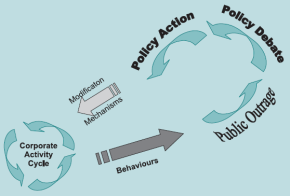 3.6 Norms, Expectations and Behaviours 3/18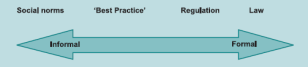 When implicit social norms are insufficientStimulate development of more formal mechanismsExample Short-termism:Perception: Capital markets place excessive weight on short-term performanceEvidence: market anticipate future results but responds negatively to short-term signalsAlternative explanation:Managers believe short-term markets and therefore under-investManagers concerted with personal risks and costsShare options to solve problemMassive remuneration packagesMarket myopia => under-investment => Share optionsCorporate greed => market loss => controls on managementSarbanes OxleyRegulators acted quickly because it was politically expedientAssumption that all managers motivated by corporate greedBad-apples:Capital markets flow to highest risk-adjusted returnsBad apples had lower cost of capital => abnormal returnsImpossible benchmarkAccounting manipulation matter of self-preservation3.7 Stimuli for Changes in External Governance 3/23Learning Summary 3/27Review Questions 3/28Case Study 3/344 - Boards of Directors: The Lynchpin4.1 Introduction 4/1Boards failed in duties of four elements (law, regulations, codes, norms)Recent additions to external governance frameworks have increased director responsibilityMay not overcome current problems4.2 The Basis for the Board of Directors 4/2Evolving role includes growing list of mandatory tasksHistoric role was hiring/firing top managementSelf-regulating club:Governance based on personal integrityExclusion the height of humiliationDirector role: ‘getting along’- not financial literacyComfortable life; management did all the work4.3 Shaking the Foundations of the Established Order 4/51973: Rolls-Royce; 1986: Guinness; 1991: BCCIAbuses – e.g. “rent-a-face”Cadbury (1991):Improve accountability of all member of a board of directors to ownersImprove rule of law within company through board of directors4.4 Legal Responsibilities of Directors 4/10UK Legal Liabilities for directors:First: duty to company and company healthIn case of insolvency: duty shifts to protecting creditorsErrors in judgement do not give rise to liability but negligence mayMust disclose interest in equity or debt; insider dealing prohibited4.5 Who are the Directors? 4/12Not undischarged bankrupt or disqualifiedE.g. convicted of offenseAge limits, maximum and minimum4.6 Expected Boardroom Practices 4/12Greenbury CommitteeNeed for remuneration committeeHampel ReportCombined Code: Cadbury and GreenburyLondon Stock Exchange: comply or explainBetter director trainingBalancing the boardAt least one-third independent directorsSplitting chairman and chief executiveExcept with clear and compelling reasonNamed senior independent non-executive director in annual reportImproved information for the boardOpen process of board appointmentsNominating committee (majority non-executive directors)Director remunerationSufficient but not excessiveLinked to corporate and personal performanceReported to shareholdersShareholder approval for long-term incentive plansAccountability and auditMaintain and review Internal control systemReview all controls Consider internal audit function(Recommended only): audit committee of 3+ independent directors4.7 Follow-on Recommendations and Mandates 4/15TurnbullCreate risk-based approach to establishment of internal control systemReview system effectivenessSmithGood practice for audit committeeEncapsulates good audit practices but does not address new areasEnvironmental, ethics, community accountability, non-financial measuresMisses Cadbury vision of non-financial internal controlReceived little attentionHiggsReview of non-executive director roleConclusionsNumber of board meetings and attendance published in annual reportsNon-executive directors should meet annual without chairman or executive directorsSenior independent director should be available to shareholdersPool of directors candidates broadenedNon-executive directors to receive comprehensive inductionNon-executive director to serve maximum of two three-year termsIssues:Risk of undermining unitary nature of British boardsNo objective evidence for requirementsNew UK Combined CodeIncluded Higgs Review recommendationsBusiness leaders complainedSarBox – rules-based approachLegalistic response to corporate scandalsExample: detailed requirements for audit committee member4.8 The State of Play in the Boardroom 4/20Corporate governance reform movement seeks to:Create model of governance by board of directors that never existed usingRecommendations that have not been testedHeat of attention targeted on the boardroomRest of corporate governance system is being ignoredLearning Summary 4/22Review Questions 4/22Case Study 4/285 - Internal Controls and Accountability5.1 Introduction 5/1Focus of external corporate governance law, regulation and best-practice code on boardroomOnly a few considerHow internal rules, guidance and controls determine actions/behavioursTendency to segregate internal governance mechanisms into functional enclavesAccounting, HR, operationsDon’t attempt to achieve objectives collectivelyDisconnect between external governance mandates and internal governance system5.2 Foundations of Enterprise Accountability and Control 5/3Pacioli – father of accountingSumma – first description of double-entry bookkeepingCharge/discharge accounting (CDA) – landed estatesEmphasis on cash transactions (not asset/liability balances)Often segregated by sub-agentUseful as check on receipts/payments made by steward; not as profit/loss accountModern Cost AccountingJosiah Wedgwood: costs and allocation for materials and labourModern Internal ControlDuPont: fixed-asset accounting system with departmentalised business operation structureROI calculationFlexible budgeting, uniform performance criteriaGM improvementsFundamental architecture for many internal governance systemsStrategies, business models, structures, operating methods have changed5.3 Information and Decisions – A Theoretical Model of ‘Control’ 5/10Control: alternate definitionsPower and dominationCollecting information to manage activities to achieve desired outcomeFormal and informal processes that guide individual behaviour in a corporate settingConditions:ObjectivesMeasurable outputPredictive modelCorrective action possible5.4 From Theory to Application 5/11Process is out of control when variation is beyond capacity of corrective actionHuman dimension acts as complicating factorTheoretical model requires objectives (e.g. profit)Model tests performance against objectiveCorrective action improves the outcomeSophisticated modelling may be requiredSurrogate goals may approximate effect when primary objective is not (yet) measurable5.5 Internal Predictive Models – Informal and Formal Mechanisms 5/14Informal models based on experience and intuitionSome people may be able to use well but average person achieves better results with formal models5.6 External Recommendations about Internal Control 5/15Treadway calls for essential components in internal control systemControl environmentFoundation providing discipline and structureRisk assessment By management (not internal audit)Control activitiesPolicies, procedures to achieve objectives, mitigate risksInformation and communicationMonitoringFew mechanisms fit theoretical control model!5.7 Internal Governance – Guide, Support, Control and Account for Decisions 5/15Highly complex infrastructureDiverse set of mechanisms to guide, constrain behaviourSocial influence (norms, values)Informal guidelines (understanding)TrainingFormal rules and procedures5.8 The Human Dimension – Unexpected Responses 5/16Purpose of internal governance isGuide individual behaviour toward objectivesPrevent undesirable behavioursInternal governance mechanisms may encourage behaviour inconsistent with objectivesMajor branches of psychology provide different assumptions to governance theoriesBehaviourism, Cognition, NeuroscienceAssumptions about ReinforcementRewards and punishment can encourage desired behaviourDysfunctional behaviour when means are more important than the endsNegative attitudes, cynical behaviour if results unobtainable5.9 Gaming and Manipulation 5/20People may game a performance management systemBuffer resources, defer achievements, manipulate data5.10 Budgets Up Close 5/20Where budgets are static, with high stakesManagers routinely game the budget systemWhere budgets are interactive and flexibleManipulation is much more limitedMultiple usesInternal governance mechanismAllocation of scarce resourcesSetting objectives for resources useRolesForecasting, planning, decision supportCoordination, communicationMotivation, performance evaluationPressure to deliver budget performance causes conflictHolders and bosses, between unitsDecentralised organisation – budget holder may have wide latitude in how they achieve budget resultsBudget paradoxChallenging target must carry risk that it will not be achievedForecast should not be based on risky stretch targetBudget as decision support tool inconsistent with performance motivator toolSetting budgets involves negotiationLimited resourcesStatus, personal aims, objectivesMore political in complex organisationsBudget process may function differently depending on whetherStatus defines authority or authority defines status5.11 A Lesson about Governance Mechanisms 5/25Internal corporate governance is a system – not process or functionMust be understood and managed as a whole (not in silos)Learning Summary 5/27Review Questions 5/295.63 internal governance mechanisms:budgeting, reward, performance appraisal, performance measurement and communication distribution5.65 The focus of external corporate governance law, regulation and ‘best practice’ recommendations has been on the boardroom. Each contribution has increased the pressure on boards of directors and added to their tasks This work may have improved matters, but the initiatives have overlooked an important area – how external mandates translate into internal governance mechanisms. The connection between internal governance and the achievement of the objectives intended by the external governance framework has never been addressed. Many issues involved with the management of internal governance would benefit from research to see what works in practice. Innovation would help boards influence better internal practice and to help management overcome problems caused by the segregation of the various governance mechanisms into functional enclaves where technical specialists work independently of the other functionsThe functional enclaves (eg finance, manufacturing, marketing, logistics) should consider how the techniques that they develop within their own function might work together with the other functions. It would also be helpful if they consider how they jointly might be able to develop better ways to balance conflicting objectives such as employee satisfaction and profit maximisation. Also, only rarely is therole of the boardroom or executive management considered in the management of functional co-ordination and other governance mechanisms.Case Study 5/376 - Risk Management6.1 Introduction 6/1Four types:Hazards (fire, injury, death, contamination)Financial (costs/benefits of assets/liability/transaction will change)OperationalStrategic6.2 How the Understanding of Risk Developed 6/3Pascal, Fermat, PaccioliLeibniz, Bernoulli6.3 Implications of Risk – Sudden Shifts in Value 6/6Majority of sudden positive shifts: alliances, mergers, acquisitionsMajority of negative shifts: failure to adapt to changes, customer mismanagement, poor investor relations6.4 The Multiple Dimensions of Risk 6/7DownsideInsurance replaces possibility of large cash outflow with certainty of a small oneUpside riskReplacement of destroyed assets with better models6.5 Deep Muddy Waters 6/9Quantitative and qualitative judgementsArbitrary risk classifications6.6 Risk Management – Like Holding Eels 6/13Jurisdictional issuesConfusing tight control and bureaucracy with risk managementNew laws, regulations => unprecedented compliance challengeBasel II, Patriot Act, SarBoxIneffective Risk Management LeadershipE.g. Coca ColaEffective Risk Management LeadershipE.g. Johnson & Johnson (tamper-resistant packaging)6.7 Risk in the Strategic Context 6/17Treadway ReportRisk assessment by management (not internal audit)Narrow focus of downside riskConflicting objectives of upside and downside risk Profit centres versus cost centres (marketing / compliance)Overlaid risk controlsObsession with control rather than critical success factorUnderstanding risk in the strategic contextThe critical success factors must be clear and well understoodRisks to CSFs must be identified and managed6.8 Being Real and Prepared 6/21Decide how much risk can be afforded and tolerated (emotionally)Explicitly assume or lay off risksContingency planning for crisisBusiness continuity planningParadoxesThere is more information about downside risks than upsideLearning Summary 6/25Review Questions 6/26Case Study 6/307 - Financial Market Supervision and Control7.1 Introduction 7/1Reasons for interest in financial markets:External governance either explicitly or implicitly about moneyContains examples of well developed and innovative external governance7.2 The Money System – Financial Markets 7/2Originally financial markets developed to broker between those with capital needs and those with money to investOver time became more focusedInsurance, collective pensionsAncillary businesses including accountants and lawyersInitially expensive and inefficientHigher entry barriersBig Bang (1986): deregulationMandates to more competitive trading, elimination of rulesDemarcation in financial system segments began to blur7.3 Understanding ‘The City’ – Capital Markets 7/5Deposits in banks and money market are primary source of short-term capitalTake deposits in retail accounts and borrow wholesale fundsPrimary source of long-term capital is savings of private individualsAlso accumulated at financial institutions (e.g. pension funds)Building societies (savings and loans) collect money from individuals and direct to capital markets (and private mortgages)Capital market functionForum for raising and investing moneyExit mechanism for those who have participated in raising capital Primary market: debt or equity issues are arrangedSecondary market: sale of equity, debt instruments: exit routeLiquidity – when there are enough buyers and sellers in a market it is liquid; makes market more attractive (exit route)Relatively few primary market transactions take place in formal capital market (most private)Financial instruments:Long-term: note, bondShort-term: notes, commercial paperCombination of debt and deferred ownership: convertible bondDerivative:Financial instrument the value of which is derived from the value of another assetMultiple capital markets:Stock exchanges (shares and bonds)Banking and money markets (short-term credit instruments)Euromarket: market for professionals who trade in Eurocurrency (telephone, computer, fax)7.4 Markets, Derivatives, Regulation . . .What is the Relevance? 7/11Financial markets full multiple needs:Funding government, production, commerceFacilitating investmentExpediting infrastructure developmentInvestment conversionCurrency exchangeRisk mitigation mechanisms7.5 Financial Regulation – Solutions to Perceptions of Market Problems 7/11Rationale for regulationSystemic riskStable financial system stimulates growth but prone to periods of instabilityAsymmetric informationInsiders know more than outsiders“bad money”Gresham’s law: bad money drives out good moneyOriginally self-regulating to provide investors with confidenceFew markets still organised this wayException: Baltic Exchange – restricted to experts who trade in bulk shipping cargosIssuing a report and audited financial statements is a modern practice (1933, US)Provide consumer protection and economic stabilityOver time increasing controls1970s argument that too many restrictions caused market inefficienciesThatcher, Reagan deregulated financial marketsWere able to allocate capital and risk betterDeregulation problemsBanks engaged in business for which they had insufficient understanding, skills and risk management experienceRegulation was fragmentedRegulators knew how to regulate experienced participants, not inexperienced players, nor how to communicate internally7.6 The Simple Lesson about Strategic Change 7/17Strategic change usually requires new governance system guidance and capabilities7.7 A New Focus for Financial Market Governance 7/17Focus on crime (BCCI)Foreign bank secrecy and confidentiality laws to obstruct law enforcementPressure for changeUS: coordinated regulation for sharing financial information (loosening confidentiality and privacy laws)Market regulation should encourage liquidityConfidence that counterparties will complete all obligations7.8 Current National Models of Financial Supervision 7/20Integration of regulatorsHistorically divided along sector and national linesRationale: Structure of regulator should reflect organisation of environment being regulatedReduce regulatory arbitrage7.9 Supra-national Authorities 7/21Bank for International SettlementsForum for central bank cooperationResearch contributing to financial stabilityPublishes statistical materialReserve management and gold transactionsEmergency financingEU Financial Services Action PlanEnsure single market for wholesale financial servicesOpen and secure retail marketsState-of-the-art market rules and supervision7.10 Design of an Integrated Regulator – The UK Financial Services Authority 7/23Financial Services Authority (FSA) – independent body created by the Financial Services and Markets Act (FSMA 2000) – single legal frameworkFSA ObjectivesMaintain confidencePromote public understandingSecure consumer protectionAddress financial crimeNew features:Single authorisation, compensation system; authority and prosecution power, independent tribunalNon-governmental agency paid by fees of those regulatedBoard of directors appointed by TreasuryNew responsibilitiesMutual society registrationUnfair terms in consumer contractsGeneral insurance and mortgage lendingLloyd’s insurance marketCode of market ConductRecognised overseas investment exchangesFSA StrategyMain aim to achieve four objectivesRisks that hindered obtaining objectivesFSA: Implementing StrategyConsultations with range of stakeholdersProbability and impact assessmentDesigned Performance measurementsFSA: Separation of DutiesInvestigation and recommendation functions separate from decision making Regulatory Decisions Committee (RDC) Enforcement, authorisation and supervisory decisionsReport to FSA BoardMonitored by consumer panelFSA: QA and Internal AuditIndependent reviewsReviews risk management frameworkSecurities InstituteProvides training to financial services industryFSA: publication of risk-based approach for own objectivesImportance:FSA assessment of risks determines intensity of regulatory programmeActions determined by risk assessmentHigh reliance on senior management responsibilityRisk assessment key factor deciding on individual firm’s capital ratioLearning Summary 7/31Review Questions 7/32Case Study 7/378 - Governance and Financial Market Economics8.1 Introduction 8/1Financial marketssensitive to informationCommunication and computation intensiveMarket regulation and company law developed as national/local affairsExternal governance reflected local nature8.2 Financial Market Economics – Structural Variation 8/2Structural differencesRelative sizeTurnover within marketsExtent to which companies use capital markets for fundingMarket liquidityOwnership concentrationTypes of ownersVariations in Market Size, Liquidity, BreadthUS, UK, large liquidGermany  - smaller percentage of companies listed, lower liquidityNL few multinationals skew dataSwitzerland – well developedShare Ownership PatternsGermany: small group of shareholdersUK, US: fragmented ownershipHouseholds, pension funds, mutual fundsShareholder involvement in Corporate decisions and monitoringGermany: major shareholders involvedUK, US: arms lengthMarkets for corporate controlUK, US: hostile takeovers commonGermany, NL: never8.3 Research and Debate about Governance Effects on Capital Markets 8/6Agency theory assumptionsDirectors act on behalf shareholders; employ management, monitor agentWithout supervision agents act in self-interestPrincipal and agent have different goalsInformation asymmetryMonitoring is expensiveGeneric approach to principal-agent:Control approach: few investors have influence  (conflict with minority interests)Arm’s length: shareholders elect independent directors (requires good external reporting, assumes incentives work)8.4 Trade-offs in Supervision – Choices for Investors, Companies and Society 8/8Stakeholders with controlling interests can engage in dialogue with managementRequires great wealthDifficult for investors to diversifyDiversified ownershipHigh monitoring costsGreater risk of management inefficiency, misappropriationConcentrated ownershipDifficult to dispose of stakeAdditional economic incentives (rent) reduces returns for minority stakeholdersBenefit: wise counsel, strategic advice, better efficiencyFragmented ownership leads to greater liquidity; liquidity stimulates fragmentation (unproven)8.5 Corporate Supervision – Legal Context Variation 8/11National company law similaritiesCorporate structures, documents required, capital requirements, board requirements, annual meetings, reportingDifferences:Way laws mandate supervisionEmployee representationShareholder rights (non-voting, low/high voting, founders shares, total votes per shareholder)Ease for minority to initiate resolution8.6 Supervisory Approach – Answers Not Clear Cut from Practice 8/14Market-based supervision (UK, US)Capital markets provide objective valuation of financial instrumentsIf management fails, stock will drop and others will take overIssues: disclosures, accounting standards, auditing and regulation of participantsBoard of directors crucial: board composition, election of directors, committee structures, director dutiesSignificant conflict of interest: regulation attempts to eliminateInstitutional investors more likely to sell shares than supervise managementEnterprise-oriented (Germany)Capital market supervision not developer and lightly enforcedLaw around enterprise structure and managementSupervisory board and management boardShortcomingsAnglo-American: board members influenced by management; little representation from employees, suppliers or communitySupervisory board structure (single, dual) appears unrelated to market liquiditySupervisory board meeting frequencySignificant variation – one-tier boards appear to meet more frequentlyMany countries mix the approachesNL enterprise-oriented but securities law similar to UK8.7 Contextual Influences in Markets 8/22Low shareholder protection  large controlling interestsGaps in regulatory coverageOTC trading (restricted to regulated financial institutions) more flexible and innovativeVariation in governance structures not surprising howeverEU attempting to stimulate convergence to reduce national barriers between investors and marketsSubsidiarity principle:EU sets standards but leaves specific regulation to member countries8.8 A Lesson from the Economic Failures 8/27Pan-national capital markets outside the traditional exchangesEurocurrency, Eurobond, OffExFailure of economic experimentsAssume economic reforms can create efficient markets without an accompanyingReform of external governance framework and Political institutions in those countriesEfficient market requires that contracts and property rights be enforceableNo examples of well-developed market system not embedded in developed political systemSubtle problems: political support exchanged for monopoly rights, protection from competition8.9 Power, Culture, Cycles, Psychology and . . . 8/29Two mechanisms to create balanced set of sanctions and incentivesChecks and balances limiting strong playersFederalism where different levels of governance limit each otherGovernance mechanisms include cultural influencesJapan: no legal requirement to consider interests of suppliers, employees and creditors --- yet they do!Role of psychology in market cyclesLearning Summary 8/31Review Questions 8/32Case Study 8/389 - External Reporting Need vs. Delivery9.1 Introduction 9/1Single aspect of corporate governance receiving most attention is external reportingEntire industry including secondary players such as data processing and risk managementStatements are artificial representation of transactionsDegree of inaccuracy should remain in acceptable levelErrors in judgement, negligence, manipulationInvestors, lenders, analysts, directors and audit committee need reliable information for decisions9.2 The Need for Accountability – Birth of a Profession 9/2Cathedrals built with audit houses1334 auditors appointed to oversee government finances1844 Companies Act required annual appointment of auditors1845 Deloitte, 1854 Cooper1960 Big Eight9.3 A Drive Towards Standardisation 9/7Accounting standards began in US after Securities Act (1934)Generally Accepted Accounting Principles1973: Financial Accounting Standard Board in US for financial statements.. used for US GAAP1991 UK six accounting bodies formed Auditing Practices Board (APB)9.4 External Accountability Today – GAAP Financial Statements 9/9Balance sheet- financial position at point in timeIncome Statement – activities that occurred with assetsFunds flow – links the balance sheet at beginning and end of periodUK:  balance sheet highest importanceUS:  income statement more emphasisFootnotes perhaps most revealing9.5 Accounting and Reporting – Its Use and Purpose 9/12Accounting different by country due to varying needsWhere government owns many enterprises: highly uniform accountingConcentrated wealth: little public disclosureHigh debt funding: creditor orientationUS, UK: large investing public, strong regulatory agencies, complex accounting => support investor needs9.6 Auditing the Financial Accounts 9/14Audit: independent examination and expression of an opinion on the financial statements of enterprisePerformed by registered accountants (five professional bodies in UK)UK has much higher per capita rate of licensed accountants than USEvolutionStatistical samplingNotion of materialityIntroduction of analyticsRisk-based auditDeveloped by Arthur AndersonTraditional approach: test for errors, malfeasance, process failureRisk-based approach: determination of key organisational processes, corroborated by examining risk areasAssumptions:Management designed the processes to ensure functions are performing as expectedProcessed will produce accurate financial informationExcept in rare cases of manipulation or latent flawsAssessment:How management obtains satisfaction that processes are working properlyForming opinion of financial statements based on management assumptionsEnsure that information from processes is properly recorded9.7 The Audit Committee – Overseer of the Auditors 9/18Charged with responsibility for company’s financial statementsMonitors integrity of financial statementsReview internal financial control system(optional) assess risk management system and non-financial control systemsShould include at least three members (non-executive directors)Higgs: chairman should not be a member9.8 The Many Kinds of Audit 9/20External financial auditExamination of financial statements by independent public accountIntended for outsidersObjective: express opinion on truth/fairness of statementsInternal auditingBy employees of the company on behalf of direction and managementSome outsourcingCan reduce the cost of external auditsAssist in preventing fraud and improving performanceUsually at least dotted line to boardOperational auditsDevelop standards of operationMeasure performanceTypes of auditCustomer satisfactionComplianceInvestigationSocial, ethical environmentalStrategicForeign corrupt practices act (US 1977)Prevent illegal payments to foreign officialsEnvironmental auditsCompliance with environmental requirementsEffectiveness of environmental management systemAssess risks from materials and practicesPatterns in Frauds and Accounting Manipulations 9/26Restatements can occur due to:mathematical mistakes, oversight or misinterpretationchanges in accounting principlesIf intent was to deceive then effect can be devastatingUS restatements 1987-1997more than have overstated revenues fictitiously or prematurelyunderstated allowances for receivablesoverstated inventory, property, plant and equipmentIncrease from 1997-2001Increase in restatements: 92 to 225Market capitalization of companies restating grew9.10 Is One Audit Methodology Superior to Another? 9/30Risk-based method assess internal financial controls with management questionnaireGreater reliance on management’s analysis then previouslyLess substantial testing of financial controls and accounting processesSome might argue Data manipulation easier.  However BCCI, Maxwell Barings audited with traditional mechanismsLearning Summary 9/31Review Questions 9/32Case Study 9/3710 - Definition Inconsistency and SystemImprovement10.1 Introduction 10/1Internal governance system develops in even simple corporate entitiesOver time society develops external corporate governance framework in response to actions that violate norms of behaviourBoth internal and external can be:Formal/informalMandatory/non-mandatoryMany references to corporate governance designate only subset of itMany focus on best practice corporate governanceTargeted at listed companiesFocus on board of directors and external reporting10.2 The Term ‘Corporate Governance’ 10/2First uses referred to company secretaryMaintain statutory registersEnsure filings are madeSend meeting notices to members and auditorsSupply company report to all entitledMany who use the term are focused on shareholder protection10.3 Corporate Governance – An Inconsistent Notion 10/4Tricker: Corporate governance is concerned with the way that corporate entities are governed, as distinct from the way businesses with those companies are managed. Corporate governance addresses the issues facing board of directors such as the interaction with top management and relationships with the owners and other interested in the affairs of the company.Cadbury expands on Tricker and adds strategic aspects of board roleMany definitions published since then.  Great range of meaningsDifferences in purpose of companyDifferences in importance of shareholders relative to other stakeholdersSome international differences but also differences in same tradition (e.g. American)Most uses of the term are without an explicit definition10.4 The Challenge of Definitional Ambiguity 10/9In the absence of a definition, the reader must infer the meaningInfer the definition from context10.5 Variation in ‘Domain’, ‘Aspects’ and ‘Specificity’ 10/14Common threads in the definitionsMost do address issues that would benefit from improved understanding and better methodologiesStrategic and operational guidance and control mechanismsRelationships between shareholders, directors and managementDomainInternal, external, legal frameworkAspectRisk management, relationships, authority, responsibilitySpecificityDegree to which instructions are given10.6 Does Variation in Definitions Really Matter? 10/16Yes. Corporate governance improvement efforts guided by different definitions would look for and address different problems.10.7 Guiding Corporate Governance Analysis 10/18Contributing to the observed problems with corporate governance is confusion about what it means10.8 Rethinking Governance System Improvement 10/19Corporate governance is a complex system. It should be views as a system.Historic approach to corporate governance focused on individual decision makingSystem approach – most of the variation in performance is produced by system factorsDividing a system will change its natureNecessary to describe both the separate functions and their method of interconnectionsDynamicsDynamic systems change over time as parts interact to create series of evolving system conditionsConditions existing in a system influence both the decision making and behaviour of operators within systemFeedback structures exist in human systemsA social system is embedded in the day-to-day context where people make decisions and take actionsChanging the people is unlikely to change the observable behaviours or performanceDynamic behaviour is complex and the design rarely succeeds based on rule-of-thumb and experienceLearning Summary 10/22Review Questions 10/22Case Study 10/2811 - Reality in the Face of Prescription11.1 Introduction 11/1A bad apple can spoil a barrel of fruitSpecatular finanical fraud does enormous harm to markets2002: Accouting irregularities cased loss of confidence in reportingPrescriptions were additions, not redesign, to governance frameworkReturn of confidence indicated perception mandates corrected problemCurrent focus:Stop symptoms: fradulent individual decisionsNot: system of financial reporting, audit and management practiceBottom-up look at system: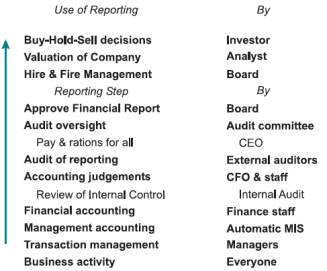 11.2 Lack of Trust – Symptom or Problem 11/31997-2002: 145 increase in restatementsEveryone, including experienced professionals, deeply concerned about trust in financial reporting11.3 Policy Response – Punish the Individual 11/5Sarbanes-Oxley1. Establish public company accounting oversight board2. Auditor independence3. Corporate responsibility4. Enhanced financial disclosures5. Analyst conflicts of interest6. Commission resources and authority7. Studies commissioned8. Corporate and criminal fraud accountability9. White-collar crime penalty enhancements10.Corporate tax returns11.Corporate fraud and accountabilityVery long to-do list:Responsibilities for management, audit committees, finanical statement preparationNew entity to oversee auditorsManagement responsible for accuracy of reportingCriminal penaltiesMore frequent communicationsNew communications toolsResturucture of sell-side firms (brokers, investment banks)11.4 Policy Response – Tinker with the Board 11/6Public pressure on policymakers – response:More prescription for boardroomsPublish individual wrongdoersNot redesign – prescriptive and additive to external governance frameworkNew requirements for independence (majorit of directors)Americans: mandatoryUK/ASX: comply or explain (markets can assess signficance)Independence:ASX: not employed 3+ years, not substantial shareholder, not advisor, consultant 3+ years, no contract ...11.5 Independence – Reality from the Individual Perspective 11/8UK: boards have majority of employees, US: not common (CEO only)11.6 The Different Assumptions in a System Paradigm 11/9Historic approach: Individual mattersSystem approach: variation in performanc from system factors, not individuals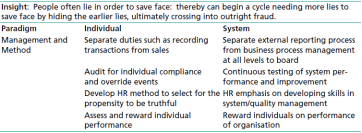 11.7 Statistical Evidence on the Governance System 11/10Deming recommends statistical analysis as primary tool to identify system problemsIndependence and performanceNo corerlation betwen proportion of outsiders and company performanceNon-executive directors selected for accomplishments => very busyShare ownership of directors:Less likely to pay greenmailTroubled firms restructure fasterAvoid excessive CEO packagesMore prompt to terminate poorly performaing CEORestating companies lost $100B in GAO study; less than 0.2% of market capitalisation of exchangesData suggest problems may have begun before downtermQuestions need to be asked about how and why they are occurringNo Acceptable failure rate has been set11.8 Bottom-up Exploration of the Reporting Process 11/13Quality management uses bottom-up analysis to locate source of problemAfter it has been found with statistical testingFinancial data from business process => MIS => General Ledger  => financial statementsLegitimate differences between MIS and financial statementsDifferent purposeDifferent structure (cut-off period, organisational boundaries)Different accounting principles (IAS, Country GAAP)Different judgements (prudent, aggressive)Confidential information removedCFO rolePlanning strategyForecasting performanceMonitoring measurementJudgements and adjustmentsSymptoms of issues in finance departmentsHigh staff turnoverSlow closes (not up to the job or manipulations)High sales outstanding Poor management structure (audit reports to CFO => no separation of duties)Unexplained cash flow or earnings adjustmentsUse of spreadsheets => arithmetic formula errorsHigh consultancy spendIllogical responses to questions11.9 Illegitimate Differences – Financial Statement ‘Black Magic’ 11/16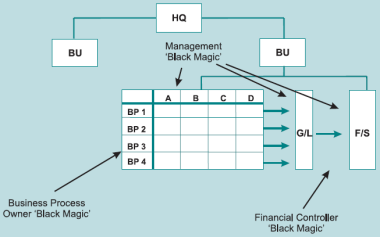 Illegitimate differencesInappropriate management adjustmentsManipulation of data to disguise operational realityPhantom transactionsFailure to book legitimate transactionsAuditors have limited resourcesFocus on best opportunitiesLittle resources review established proceduresJudgement areas and points of data input and transferPeriod-end (time pressure)Locating black magicThree stagesVerify every transaction and calculationTesting documented processes, samplesRisk-based: how management determines organisational processesScrutinise risks is areas of black magicClear definition of who is responsible11.10 Boardroom Functions in Company Reporting 11/19Audit committee which is part of board of directorsTypical view of Board rolesVision, mission valuesStrategy and structureDelegation to managementResponsibilities to othersAppointment of non-executive directors is amateurishOften not formal interviewIgnorance of personal liabilityConsensus cultures are boardroom normMeetings controlled by CEO (who board should monitor)CEO only accountable to board for appearanceDiversity in boardroomFew minorities, women, foreignersRequirement for previous experience with large companies11.11 Disconnects from the Internal System 11/23Enron presented a fantastic track record with year-over-year growthFlood of new entrants reduced marginsLed management to innovative means of increasing reported profitsAudit committee has financial expertise and experienceBoard followed rules regarding independence, remuneration, expertise..Internal audit reported to boardBoard set requirements but did not follow upInternal governance and board activities must fit togetherFew failures begin as fraud – poor internal governance practiceBias of directors toward:Material from external auditorsReports from normal chains of commandFiancial performance indicatorsVariance in consideration of non-financial dataLittle risk information and analysisDirector confidence in internal controls highest where they had least contactImplications:Effeicve risk control not achieved through external audits (focus on financial controls)Reliance on normal chains:Easily manipulated data; unreliable unless confirmed independentlyParticulaly when internal audit doesn’t report directly to boardFocus of every audit committee on current-period financials Not risk management or internal controlsKey PointsPaper:  Key concepts and definitionsKey regulatory reforms (eg SOX, Cadbury, etc) and what they are about, and how and where they apply and the implications of their useLimited liability => governance to environmentPrincipal / agent => governance of shareholder over managementOverreaction of legislation to correct problems perceived by publicExcessive focus on board; punish individualExternal governance usually detached from internalinternal: budgets, performance, rewardsinternal governance based on GM/DuPont, strategy has evolved sincebudgets should be flexible, interactive6:consider upside as well as downside riskmandated risk control requirements are typically bureaucraticquantitative methods may be inappropriate for unpredictable riskcrisis management: communicate quickly, reassure, look for opportunity7:Problems in financial markets: systemic, asymmetry, bad moneyDe-regulation: Big bang attracted capital: other regimes had to emulateencouraged activity for which organisations were unqualifiedIntegration pools expertise and reduced arbitrage8:differences in shareholder protection, control corporate manager make regulatory convergence difficultControl approach versus arms-lengthboard structure (single,dual) little influence on market9:risk-based approach relies more heavily on managementsome recent scandals of firms audited with risk-based approach. However previous failures also of other approachesproblem is getting worse (more and larger companies involved)FAQ: Credit crisisTrends in best practicesdefinition of cg; internal/extern gov; systemD07:Internal g: mechanisms that corporate entities use to organise, coordinate, govern activity of people in orgExternal: mech society seeks to influence behaviour of corp from outsideGov: set of policies, rules, controls and norms to guide corporate activitiesCorporate: group of people acting as an individualSystem: complex whole that cannot be subdividedCG is a complex structure of interacting functions. Will require new assumptions and toolsDeming: 94% of performance from system. Historic focus on individual must change.  QM concepts alternative paradigm.Focus on both functions and interconnections.codes of practice:- Treadway/COSO: internal financial control (environment, risk, actitivities, information, monitoring)- Cadbury:  board of directors (principles, balanced: non/financial) responsibilities- Combined: (Hampel: Greenbury/remuneration + Cadbury) encourage interfaction with institutional investors- Turnbull: annual board report on risk assessment- Smith: audit committee (little attention: nothing new, financial focus) indep, 1 member fin exp    - sel, eval, remun of external a, review internal, monitor f/s; no env, eth, commun; little whstl-blw- HIggs:  non-executive director (no objective evidence)- New UK combined: includes Smith&Higgs- SOX: highly regulatedprereq for viable financial market:issuers will fulfil obligations;financial instruments are valid sellers will deliverpurchasers will payall information about issuers are available/reliablefinancial instruments can be valued accuratelyall information is available to allexternal gov fw: laws, regulations, codes of practice, social normsAudit function: objective, unbiased opinion vs. consultative servicesExternal reliance on internal audit depends on no conflict of interest for internal auditNon-financial information can indicate future financial performanceBoard history: small, club, self-regulating, getting alongBoard trends: more independence, frequent meetings, responsibility, disclosureDirector appointment: determine responsibility, legal, technical trainingInternal govern: investments, risks, compliance, people mgmt, project mgmt, recruit/motivateRestatements: accounting method change, errors, fraudMIS, F/S misalignment: purpose, structure, acct principles/GAAP, judgements, confidentialityFSA: director independence: employee (5Y), bus relation, famil, cross-director, shareholder, 9Y-boardLSE: 1/3 board independentRevised combined code: legal advice available to audit committeeAgents(stewards of estate) versus trustees (deed of settlement)Laws provide the framework; regulations fill in the detail. Laws are passed by legislative bodies (these tend to be parliament or congress in democracies, and decrees by kings, dictators, politbureaus in non-democratic societies). Regulations are developed by civil servants who administor the laws.Treadway reportAccountants view: internal financial controlThree objectivesEfficient and effective operationsAccurate financial reportingCompliance will all laws and regulationsComponentsControl environment (foundation of internal control system)Risk assessmentIdentification and analysis by management (not internal audit)Control activitiesPolicies, procedures to verify objectives and risk mitigationInformation and communicationsTo employeesMonitoring Cadbury ContributionsFramework of principles to help boards achieve intent behind laws mandating company reportingBoard of directorsPower, division of responsibilities, access to secretary, sufficient non-executives, procedures for adviceNon-executive directorsMajority independent, formal selection process, specified terms of officeExecutive directors3 years maximum, compensation disclosure, remuneration committeeReporting and controlsBalanced view, objective relationship with auditors, audit committee, effectiveness of internal controlCompliance with CodeGreenbury CommitteeNeed for remuneration committeeHampel ReportCombined Code: Cadbury and GreenburyLondon Stock Exchange: comply or explainBetter director trainingBalancing the boardAt least one-third independent directorsSplitting chairman and chief executiveExcept with clear and compelling reasonNamed senior independent non-executive director in annual reportImproved information for the boardOpen process of board appointmentsNominating committee (majority non-executive directors)Director remunerationSufficient but not excessiveLinked to corporate and personal performanceReported to shareholdersShareholder approval for long-term incentive plansAccountability and auditMaintain and review Internal control systemReview all controls Consider internal audit function(Recommended only): audit committee of 3+ independent directorsTurnbullCreate risk-based approach to establishment of internal control systemReview system effectivenessSmithGood practice for audit committeeEncapsulates good audit practices but does not address new areasEnvironmental, ethics, community accountability, non-financial measuresMisses Cadbury vision of non-financial internal controlReceived little attentionHiggsReview of non-executive director roleConclusionsNumber of board meetings and attendance published in annual reportsNon-executive directors should meet annual without chairman or executive directorsSenior independent director should be available to shareholdersPool of directors candidates broadenedNon-executive directors to receive comprehensive inductionNon-executive director to serve maximum of two three-year termsIssues:Risk of undermining unitary nature of British boardsNo objective evidence for requirementsNew UK Combined CodeIncluded Higgs Review recommendationsBusiness leaders complainedSystem approach:Statistical & bottom-up approach?Separate process from top to bottom, system testing, HR skills on QM, org-based rewardcorporate governance system has some significant structural weaknesses which need to be fixed.Most of the information published by companies and provided to boards of directors is obtained via the chain of command (CCI) within the company. CCI has been implicated in most of the accounting restatements and sudden corporate collapses. So it should be on the corporate governance reform agenda.CCI presents a ‘structural’ weakness when that information is used to evaluate the performance of those who are required to provide it. - vulnerable to management manipulation (natural incentive performance-related pay, job security, advancement, avoiding sanctions).providing decision makers with more reliable information obtained from independent sources removes both opportunity and incentive to manipulate‘whistleblower's hot line’ maintained by independent directors on a board. (e.g. email, post and/or telephone)cash flows reported directly by banks to an accounting function for reconciliation,  staff within the accounting function is hired and overseen by an independent director or an outside organisation This OCC cash flow data could be reported separately from and reconciled to the reports prepared by management.Separate the duties within the finance function from top to the bottomresponsibility for accounting is completely separated from budgeting, forecasting and day-to-day management. accountability function might report directly to the non-executive chairman or a director for ‘accountability’External:Establishing sources of key OCC data for use by auditors and boards. This would be data which was collected outside the chain of command and reported or collated externally.Some might be generally available in aggregate and detail accessible to internal and external auditors.Regulators, consumer reporting or bond rating agencies or commercial entities, establish data warehouses certain key data are recorded by the other side of the transactions in which the organisation engages. - Consumer satisfaction or complaints (the person making a complaint would lodge it in the database) both organisation and complainer report - Aggregate reports could provide information about the number, type and disposition of complaints.  - Potentially useful because these measures can be an indicator of future performance in many sectors.Debt: Creditors (e.g. a lender or a party receiving a loan guarantee) records transaction and organisation (i.e. the debtor) record  pay downs on and releases of the debt. (how real estate mortgages are recorded in many countries)Some incentive for creditors to make reports. Reclassifying the priority of creditors in a bankruptcy Unreported debt implicated in significant proportion of the accounting restatement and corporate collapses.